Όνομα:…………………………. Ημερομηνία:………………………..Σύνδεσμοι: ασκήσειςΣτις παρακάτω προτάσεις κυκλώνω τον σύνδεσμο και σημειώνω σε ποια κατηγορία ανήκει:Αγόρασα ψωμί και γάλα. (…………………………..)Σου είπα ότι δε θα αργήσω. (…………………………..)Δεν ξέρω γιατί δεν απαντά στα τηλέφωνά μου, αφού ξέρει πως ανησυχώ. (…………………………..)(…………………………..)(…………………………..)Περπάτησα πολλή ώρα αλλά κουράστηκα. (…………………………..)Όταν θα έρθει η ώρα, θα θυμηθείς τα λόγια μου. (…………………………..) Ενώ περπατούσε και χάζευε τις βιτρίνες, άκουσε μια φωνή να καλεί σε βοήθεια (…………………………..)(…………………………..)(…………………………..)Στο σπίτι ή στο γραφείο να σε περιμένω;  (…………………………..)(…………………………..)Συμπληρώνω με το σύνδεσμο που ταιριάζει και αναφέρω σε ποια κατηγορία ανήκει:Θα μείνουμε ……….. θα φύγουμε;              ⇒  ………………….Ήταν λίγοι ………………. γενναίοι.               ⇒ ………………….Ο Κώστας ………….η Μαρία είναι καλοί μαθητές.             ⇒  ………………….Το σχολείο μας,………………. το 93 Δ.Σ. Αθήνας είναι μεγάλο.           ⇒  ………………….Θα προλάβαινες………………. ξεκινούσες νωρίτερα.          ⇒  ………………….Έκαναν ησυχία,…………………… μπήκε η δασκάλα στην τάξη.          ⇒ ………………….Είχε τόση ζέστη,…………………. όλη μέρα ήμασταν στη θάλασσα.        ⇒ ………………….Χθες έμαθα………………. ήσουν άρρωστος.             ⇒ ………………….«Καλύτερα μιας ώρας ελεύθερη ζωή,……………… σαράντα χρόνια σκλαβιά καιφυλακή.»      ⇒  ………………….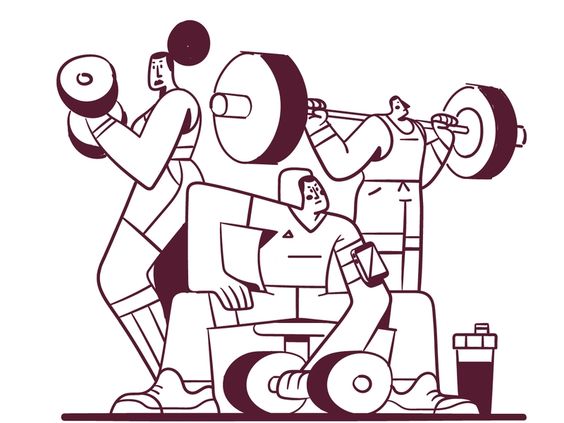 